My School Online StudentsAccess the cards on the BPMS website and return them to the school by mail, email, or drop off in the front office.Completed forms can be emailed to: vbodden@pasco.k12.fl.usOr mailed to: Bayonet Point Middle School11125 Little RoadNew Port Richey, FL 34654Current BPMS MSO Students can also submit their course cards through myLearning:Go to myPascoConnectOpen myLearningGo to COURSES, then ALL COURSES	Look for course: 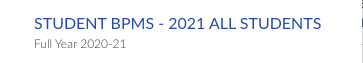 Choose the assignment for your grade level and submit your course card.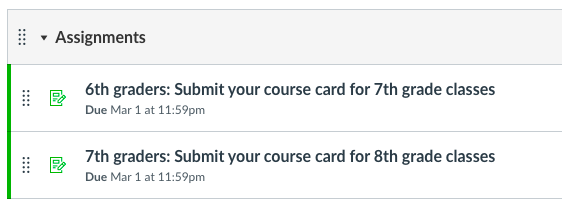 